Publicado en Madrid el 19/05/2023 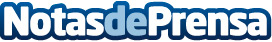 Las fracturas vertebrales por osteoporosis causan incapacidad, dolor y deformidad de la columna vertebralEl Hospital Universitario La Luz dispone de procedimientos mínimamente invasivos que causan alivio inmediato del dolor de espalda estabilizando la vértebra fracturadaDatos de contacto:Gabinete de prensa91 399 42 46Nota de prensa publicada en: https://www.notasdeprensa.es/las-fracturas-vertebrales-por-osteoporosis Categorias: Medicina http://www.notasdeprensa.es